Приложение 2к Порядкунаграждения ведомственными наградами Государственного комитета по науке и технологиям Донецкой Народной Республики (п. 1.10)Образец Благодарности Государственного комитета по науке и технологиям Донецкой Народной Республики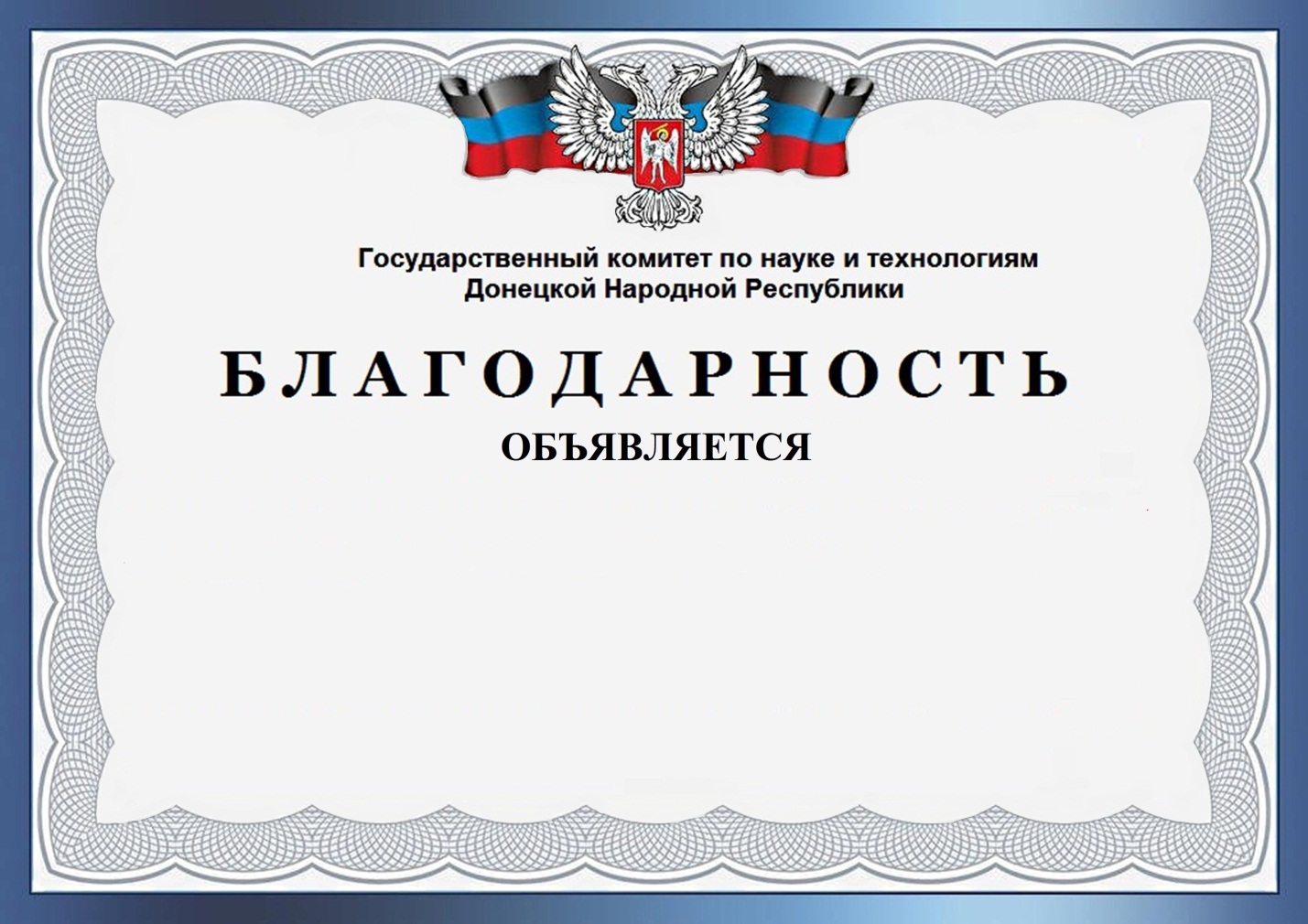 